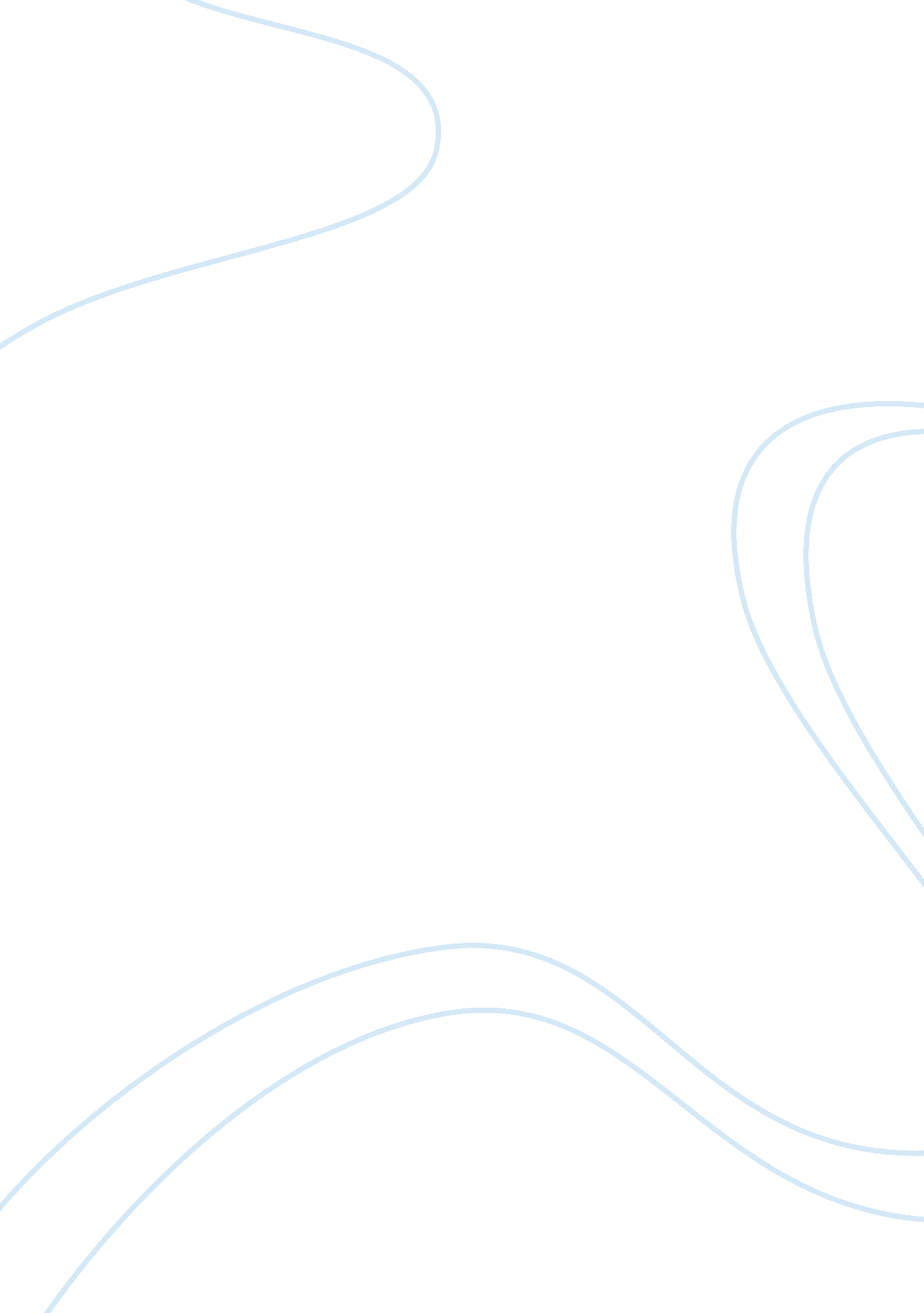 ”paste” by henry james essay sample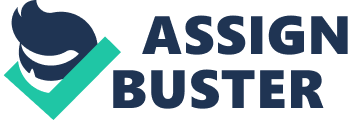 This essay will be utilizing the broad humanist attack to literary unfavorable judgment when sing Paste by Henry James. Thus nil will be considered other than the text as it appears on the page. F. R Leavis comments upon the importance of this in The Common Pursuit: the stylish supporters of James. who. so. assumed them to be the supreme look of his mastermind. but seem rather incapable of proposing either any apprehensible evidences for the premise or any clear thought of the sort of thing we are supposed to be look up toing.( Leavis 1972. 223 )Leavis reminds us that a text merely exists within itself and should non be judged in position of anything else. therefore we can pull our ain decisions free of the stenosiss of case in point. It will be judged harmonizing to its cosmopolitan significance being as it is the nature of the human status transcending clip. Therefore I feel it relevant to convey up early on the skip or turning away of associating Paste to other texts or external beginnings as a good literary text contains its ain significance within itself. Whether or non James undertakes this text with a preset docket will besides be scrutinised in respects to the text’s earnestness to human nature and experience. Henry James’ paste tells us much about the human status and the inclinations of adult male. The first and most overtly depicted inclination of adult male is the construct of honor. One can possibly widen that to the more localised subject of sexual honor sing adult females:“ Oh some of the ciphers have the biggest. But mama was n’t of that kind. ”“ A cipher? ” Charlotte risked.“ Not a cipher to whom somebody- good non a cipher with diamonds. It is n’t all worth. this rubbish. five lbs. ”( James 1909. 2 )James shows us the fierceness at which adult male ( Arthur ) defends the sexual honor of those close to him at the mere deduction his step-mother gained existent pearls by agencies that were non socially acceptable i. e. the deductions being his step-mother whilst she was an actress had been sexually attractive to a individual in the place to shower her with gifts otherwise out of her range. This trait of adult male is non merely highlighted by James but questioned as to its logical applications. James does this by demoing the contrast between the character of Arthur who is speedy to anger at something that was hardly even implied. it can be argued that there is no challenge to the sexual honor of his step-mother therefore Arthur is fiercely supporting against an onslaught upon his step-mother than may ne’er hold existed. and the character of Charlotte who in the face of Arthur’s choler and boundary line line discourtesy corsets serene and in control of her emotions. This apposition of choler. one of the least logical emotions. and repose decidedly brings to the attending of the reader that the sexual honor that adult male ( personified by Arthur ) values logically holds small value particularly after decease. Arnold had this to state sing anti-intellectuals: What was unacceptably inconvenient to them they have suppressed. … they have seldom in stamp downing it appealed to ground. but ever. if possible. to some case in point. or signifier. or missive. which served as a convenient instrument for their purpose…They have therefore become. in a certain sense. of all people the most unaccessible to thoughts and the most impatient of them ;( Arnold 1959. 139-140 )James’ pick of state of affairs to discourse sexual honor i. e. the character’s sexual honor at manus being deceased. one must chew over whether it is so the specific term of sexual honor at the head of James’ ideas or the broader construct of repute in the face of societal norms. This must be discussed for sexual honor though a base entirely construct in its ain right can be construed as a subsidiary. a vas if you will. into which James can relay his ain sentiments about man’s irresistible impulse to adhere to societal norms every bit good as mankind’s irresistible impulse to support their attachment to the norms even in visible radiation of fortunes like decease that all but trivialises those norms. The 2nd inclination or issue of morality associating to mankind would be that of guilt. This once more like honor can be reduced and specified into guilty feeling among ownership:“ It is as if they knew it- they’re more and more alive. But so much the worse for the both of us! I can’t. ” she brought out with an attempt. “ be silent. ”“ You mean to return them? ”“ If I don’t I’m a thief”( James 1909. 10 )James shows us another inclination of world that in the context of the state of affairs in the text is questionable. Though it seems utterly plausible in existent life to experience guilty upon the acquisition of valuable goods when the old proprietor had no existent thought as to their true worth. James has one time once more shown us that this impression is an oddness or at the really least should do the reader inquiry the really values mankind attach to guilt and ownership. The manner James supports this inquiring of established norms is by subtly demoing why guilt particularly in Charlotte’s instance is unlogical. For illustration the pearls. which lay antecedently forgotten and uncared for ( which we are informed by Mrs. Guy to be bad for pearls as they are “ alive” ) . are passed into the ownership of a individual willing to raising and attention for such an point that needs munificent attending. John Locke had this to state in his Second Treatise of Civil Government ( see hypertext transfer protocol: //www. fundamental law. org/jl/2ndtr05. htm: The labor of his organic structure. and the work of his custodies. we may state. are decently his. Whatsoever so he removes out of the province that nature hath provided. and left it in. he hath assorted his labor with. and joined to it something that is his ain. and thereby makes it his belongings. ( Locke 1689. chapter 5 subdivision 27 )So logically Charlotte should non experience this guilt because of her new found ownership because in a sense she. through her ain “ labour” . has gained the rights to it. Therefore once more one must inquire the inquiry foremost posed when sing honor. that instead than guilt being a major issue it is another vas to which James can convey his sentiments of visual aspect in the face of societal norms. In respects to guilt it would take the signifier of Charlotte’s inherent aptitude or subconscious motivation as non desiring to be thought severely of in any manner. merely as Arthur’s inherent aptitude was to angrily support his step-mothers honor because he did non desire anyone to believe ailment of his step-mother or so himself. Though possibly it can be argued that simply foregrounding the inclinations of the human status are arbitrary observations at best and make little for the furthering of apprehension of the human status. it certainly is the first of import measure a author can take in seeking to alter such societal conventions as honour. ) Matthew Arnold said ( see William A. Madden ) in the kingdom of ground there are the analytic. which is the scientific method of dissection that draws really definite and about finite decisions and the dialectic which was more concerned with the metaphysical and philosophical applications to ground: Arnold could therefore argue that the “ technical” decisions of scientific discipline had finally to be assimilated into a philosophical position capable of seting them into some position and thereby set uping their significance ;( Arnold cited in Madden 1967. 142 )Therefore the importance of James’ observations should non be trivialised merely for the withdrawal from scientific methods of dissection. the more of import observations come from pure philosophical idea. However one must set up the line between observation for amusement and observation for moral development for one can non repair a job if one is incognizant that it even exists. F. R Leavis one time said this about Charles Dickens in his essay about the Great Tradition:“ That Dickens was a great mastermind and is for good among the classics for certain. But the mastermind was that of a great entertainer. and he had for the most portion no profounder duty as a originative creative person than its description suggests. ”( Leavis 1948. 11 )Leavis’ job with Dickens is that his observations lack the ability or even want for moral development amongst world alternatively in Leavis’ sentiment it trivialises them for athletics. Even though antecedently F. R Leavis inducted James into the ‘ Great tradition’ this should non skew any other individuals approach to Paste. even Leavis himself one time remarked. “ A “ tradition” is non needfully a consensus” ( Leavis 1974. 147 ) . Having said this the observations James’ high spots refering the human status ; honor. sexual honor. guilt. cunning etc are done with such craft and unobtrusiveness that they are non so over-bearing to experience as if we are being preached to or even that there is a preset deductions to what is being highlighted about the human status. This soft invitation to believe of ourselves and our actions that seem natural are non merely. in a literary sense but a subjective sense. triggers the geographic expedition of the morality within whomever were to read it. To exemplify this point I shall direct your attending to the stoping of the piece:“ She even went the length of inquiring herself what kind of deal Mrs. Guy had driven and whether the wonder of the acknowledgment to Bond Street had been a veracious history of the affair. Hadn’t she possibly in truth dealt with Arthur straight? It came back to Charlotte about luridly that she had his reference. ”( James 1909. 13 )James’ failure to make a concrete decision foremost demonstrates the deficiency of force in which his composing attempts to heighten life and propagate human values. Possibly James is seeking to retroflex the very nature of life. in which all narratives are derived. in every bit much as there is no existent clean cut terminal. What is certain is that there is no open docket with which James is composing emphasised by his open-ended decision. The very nature of Paste seems to impart itself to a moral fabrication of kinds the sort of narrative which has a really cognizant docket for moral direction as opposed to moral development. the difference being the importance of freewill within the reader and what importance the author gives it. This. decidedly. makes James pick of stoping support the claim that he was composing without docket. However the conventions of other texts must non act upon the reading of this text as already antecedently stated the effectivity of a piece can merely be derived from what exists in one infinite in clip but besides transcends clip. Paste generates much if non all of what makes a piece of literature great. at the really least in footings of broad humanitarianism. First it high spots and challenges conventions such as the antecedently discussed impressions of honor. sexual honor. guilt. ownership and the attachment to societal norms in a general sense. J. D Jump has said. when mentioning Matthew Arnold and the printing of his inaugural reference in a magazine: In this. he describes the modern spirit as the spirit of those who. aware of a rich yesteryear and a complex nowadays. desire above all to understand their state of affairs. to accomplish a rational grasp of the facts.( Arnold cited in Jump 1955. 117 )James displays ownership of the ‘ modern spirit’ in every bit much as his relentless highlighting and oppugning different facets of human behavior that have remained until now largely undisputed. This works in tandem with his unnoticeable manner. which displays no docket which in bend makes the reader more willing to accept what is laid before them. The earnestness James shows in the word picture of his characters characters and their reactions. i. e. Arthur’s choler and Charlotte’s guilt. stays true to the huge bulk of world. Bibliography: Primary textsJames. Henry. Paste. Ed. Madden. D. and Scott. V. Studies in the Short Story. New York. CBS College Publishing. 1984. Secondary textsArnold. Matthew. Arnold. Poetry and Prose with William Watson’s Poem and Essays by Lionel Johnson and H. W Garrod with an debut and notes by E. H Chambers. London. Oxford university imperativeness. 1959. Jump. J. D. Matthew Arnold. London. Longmans. Green and Co. 1955. Leavis. F. R. Letters in unfavorable judgment. London. Chatto and Windus. 1974Leavis. F. R. The Common Pursuit. London. Chatto and Windus. 1972Leavis. F. R. The Great Tradition. London. Chatto and Windus. 1948. Locke. John. The Second Treatise of Civil Government. February 2006. hypertext transfer protocol: //www. fundamental law. org/jl/2ndtr05. htmMadden. William A. Matthew Arnold: A survey of Aesthetic Temperament in Victorian England. London. Indiana University imperativeness. 1967. 